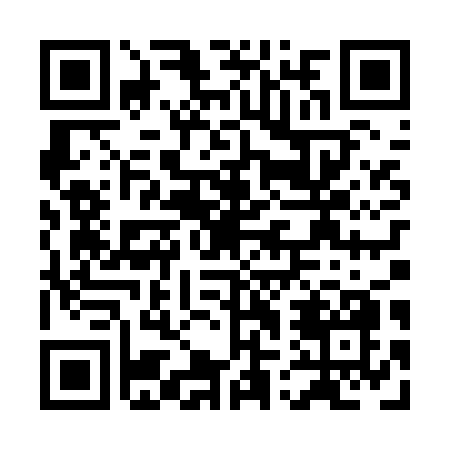 Prayer times for Kaupashkueiat, Quebec, CanadaMon 1 Jul 2024 - Wed 31 Jul 2024High Latitude Method: Angle Based RulePrayer Calculation Method: Islamic Society of North AmericaAsar Calculation Method: HanafiPrayer times provided by https://www.salahtimes.comDateDayFajrSunriseDhuhrAsrMaghribIsha1Mon2:334:2612:406:158:5510:472Tue2:334:2612:406:158:5410:473Wed2:344:2712:416:158:5410:474Thu2:344:2812:416:158:5310:475Fri2:354:2912:416:158:5310:476Sat2:354:3012:416:158:5210:477Sun2:364:3012:416:148:5210:468Mon2:364:3112:416:148:5110:469Tue2:374:3212:426:148:5010:4610Wed2:374:3312:426:138:4910:4511Thu2:384:3412:426:138:4910:4512Fri2:394:3612:426:138:4810:4513Sat2:394:3712:426:128:4710:4414Sun2:404:3812:426:128:4610:4415Mon2:404:3912:426:118:4510:4316Tue2:414:4012:426:118:4410:4317Wed2:424:4112:426:108:4310:4218Thu2:424:4312:426:108:4210:4219Fri2:434:4412:436:098:4110:4120Sat2:444:4512:436:088:3910:4121Sun2:444:4712:436:088:3810:4022Mon2:454:4812:436:078:3710:4023Tue2:464:4912:436:068:3510:3924Wed2:464:5112:436:058:3410:3825Thu2:474:5212:436:058:3310:3826Fri2:484:5312:436:048:3110:3727Sat2:494:5512:436:038:3010:3628Sun2:494:5612:436:028:2810:3529Mon2:504:5812:436:018:2710:3530Tue2:514:5912:436:008:2510:3331Wed2:545:0112:435:598:2410:30